КАРТА ЗАКАЗА рН-метра МАРК-902АПараметры пробыКомплектацияс электродом ЭСК-10617/7(давление среды до 0,025 МПа)Каналы измерения Наименование	 	первый	второй□	□Блок датчиковс электродом Jumo* (давление среды до 1,0 МПа)с электродом InPro 4800 (давление среды до 1,3 МПа)в н/ж трубопроводе(внутренний диаметр не менее 50 мм)подача и слив пробы с помощью двух обжимных фитинговБД-902А	□	□□	□Комплект для установки рН-электродов вмагистраль ВР31.02.400**Кювета проточнаяВР31.20.200**	□	□Способустановки рН- электродав кювете проточнойØнаруж. 6мм под н/ж трубкуподача и слив пробы с помощью двух штуцеров с резьбой Gнаруж. ½"ВР31.20.200-01 (с ЭСК)Кювета проточнаяВР31.20.200-03**	□	□ВР31.20.200-02 (с ЭСК)нагидропанелидля "чистой" воды	ГП-902	□	□для воды со взвесями	ГП-902/1	□	□Длина кабеля соединительного5м (в комплекте по умолчанию)	К902.5	□	□от 5 м до 100 м (укажите значение)	К902.L* Комбинированный pH-электрод с гелевым заполнением, тип 201020/51-18-04-22-120/837 (арт.00321035) производства JUMO GmbH &Co, Fulda Germany, поставляется в комплекте с разъемом 202990/00-00-00-90 (арт.00057350).** Применяется только с комбинированными рН-электродами, имеющими присоединительную резьбу PG 13,5.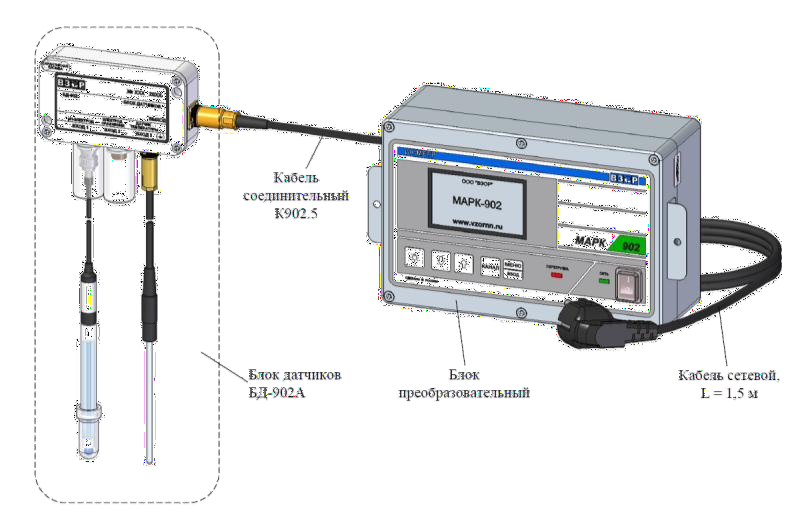 Количество приборов в данной комплектации:  	* Заполненный бланк направить на Email: nmop@.bk.ruщитовое□220 В□ИсполнениеЭлектропитаниеЭлектропитаниенастенное□36 В□